NDONESIA Fellowship Training Programs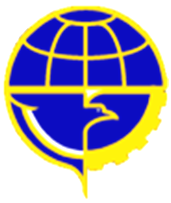 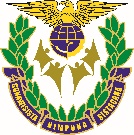 Fellowship Nomination FormNOMINEE’S MEDICAL REPORTNote: Every nominee must undergo a medical examination conducted by a registered medical practitioner including thorough clinical and laboratory examination and X-ray of chest. Medical papers (examination, laboratory, X-ray results, etc.) should not be forwarded unless requested. The undersigned, Dr. ________________________________, having completed the medical examination 
of the nominee Mr./Mrs./Ms. ____________________________, whose photograph appears below, certifies the following:                                                                                                                                       ([X] check below as appropriate)Additional comments: _____________________________________________________________________________________________________________________________________________________________________________________________________________________      _________________________________		Date			Signature of Medical Practitioner					AFFIX OFFICIAL SEAL OR STAMP					(to be affixed across photograph also)